Dzień dobry Temat: Przybysze z kosmosuData: 13.04.2021Ćwiczenie analizy i syntezy wzrokowej – Kosmonauta.Obrazek przedstawiający kosmonautę (pocięty na części) (załącznik 1)Dziecko układa obrazek przedstawiający kosmonautę (pocięty na części). Nazywa postać, którą przedstawia. Próbuje wyjaśnić, kim jest kosmonauta. Omawia jego wygląd. Wypowiada słowo kosmonauta rytmicznie (z podziałem na sylaby) za R., z różnym natężeniem głosu – cicho, głośno.Opowieść ruchowa Wyprawa w kosmos – przy nagraniu spokojnej melodii.Nagranie spokojnej melodii. Dziecko naśladuje czynności, o których opowiada R.Pewnego dnia dzieci postanowiły wybrać się w podróż kosmiczną, aby sprawdzić, czy w kosmosie można spotkać żywe istoty. Założyły skafandry kosmiczne, weszły po drabince do statku kosmicznego, zapięły pasy bezpieczeństwa i wystartowały. Leciały, leciały, omijały inne statki, machały rękami do pilotujących je kosmonautów, aż wylądowały na nieznanej planecie. Po drabince wysiadły ze statku i przeskakiwały z kamienia na kamień, których pełno było dookoła. Następnie czołgały się przez gęste trawy do małego jeziorka. Wrzucały do niego drobne kamyczki, aby się przekonać, czy jest głębokie. Nagle zobaczyły dziwną postać. Poruszała się na szeroko rozstawionych nogach, stawiając duże kroki. Co pewien czas podskakiwała w górę. Dzieci bardzo się przestraszyły. Zaczęły biec w kierunku swojego statku. Dopiero kiedy w nim usiadły, poczuły się bezpieczne, chociaż nieco zmartwione, że bliżej nie poznały mieszkańca planety, którą odwiedziły.Słuchanie rymowanki Spotkanie z ufoludkiem, recytowanej przez R. To jest Zieluś piegowaty.				 Ma ubranko w białe łaty. 				Uszy wielkie jak u słonia, 				gruby nos i zęby konia.				 Oczka małe, rozbiegane,				 włosy długie, rozczochrane. Brzuch okrągły tak jak bania.Małe czułki do wąchania.	Skrzydła z ramion mu wystają,	śmieszne nóżki zasłaniają.Dwa ogony zakrzywione,stopy wielkie i czerwone.Rozmowa na temat wyglądu ufoludka.Wykonanie pracy plastycznej.Farby, kartki.Malowanie wymyślonej przez dzieci postaci palcem maczanym w farbach w różnych kolorach.Zachęcanie do opowiadania o namalowanej postaci (z jakich części się składa); nadawanie jej imienia; wymyślanie nazwy planety, z której pochodzi.Zabawa orientacyjno-porządkowa Ufoludki.Bębenek. (można wykorzystać miskę oraz drewnianą łyżkę)Dziecko biega po pokoju w różnych kierunkach przy dźwiękach bębenka. Na hasło: Ufoludki! zamienia się w przybysza z nieznanej planety i wymyśla różne sposoby ich poruszania się.7. Ćwiczenia dotyczące syntezy słuchowej – Co powiedziałam?R. wypowiada dotyczące tematu słowa z podziałem na sylaby, np.: ra-kie-ta, kos-mi-ta, pla--ne-ta, księ-życ, nie-bo. Dziecko powtarza całe słowa.Zabawa ruchowa Wiatrak.Dziecko staje w małym rozkroku. Na hasło: Wieje wiatr wykonuje wyprostowanymi rękami obszerne krążenia w przód (jak obracające się skrzydła wiatraka), a na hasło: Wiatr przestał wiać opuszcza ręce wzdłuż tułowia, utrzymując prawidłową postawę ciała. R. podaje hasła na zmianę.Załącznik 1 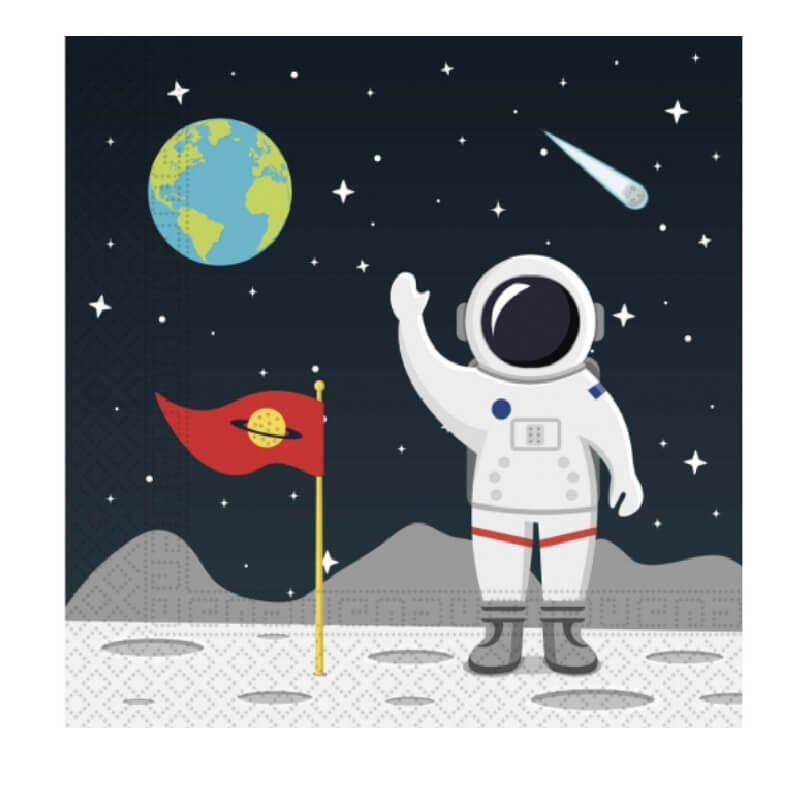 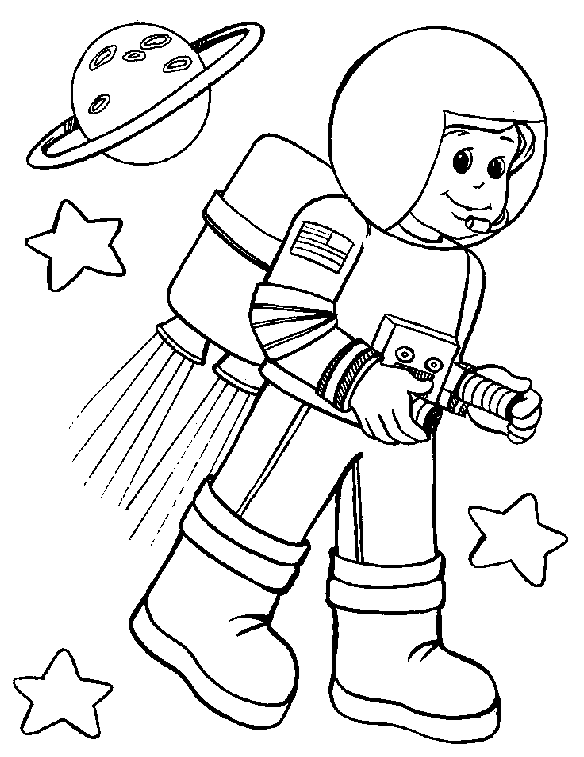 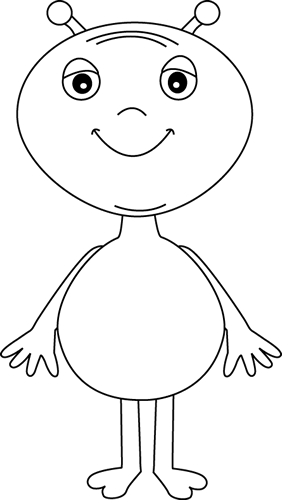 